Essex County Coronavirus CasesUpdated: Wednesday, May 6, 2020 Social distancing, hand hygiene, and other steps to prevent infection must be followed at all times in all municipalities regardless of the number of cases.The number of infected individuals in any municipality is likely to be much greater than indicated as this data ONLY includes persons who have been tested and whose lab results have been reported in the State’s data system. This data will not match any other report since cases are continually entering the system and local health departments may reassign place of residence as appropriate during their investigations. Essex County: Demographics of Individuals with Confirmed COVID-19Updated 5/1/20Age Group 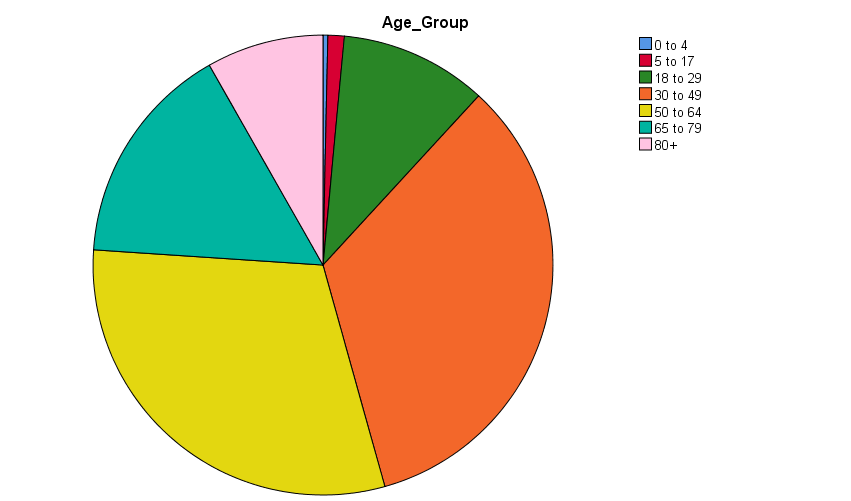 GenderEssex County: Demographics of Deceased Individuals with Confirmed COVID19Updated 5/1/20Age Group of Deceased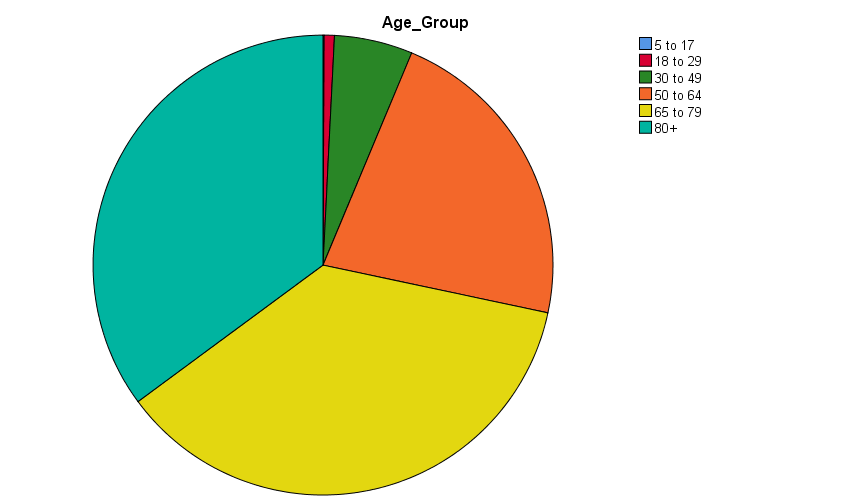 Gender of DeceasedCumulative Confirmed COVID-19 Cases and Deaths                       Essex County, NJCumulative Confirmed COVID-19 Cases and Deaths                       Essex County, NJCumulative Confirmed COVID-19 Cases and Deaths                       Essex County, NJCumulative Confirmed COVID-19 Cases and Deaths                       Essex County, NJMunicipality5/5/2020 5pm5/6/20 9amDeaths  5/6/20 9amBelleville 84986151Bloomfield91292049Caldwell 1001027Cedar Grove35234881East Orange 15831602145Essex Fells 18182Fairfield11611815Glen Ridge 32337Irvington11841185124Livingston40841258Maplewood25726020Millburn1251255Montclair36737338Newark59706014460North Caldwell 38384Nutley43944631Orange73474455Roseland737312South Orange82854Verona10810811West Caldwell 18919035West Orange 985998135Total 14921150531349Negative tests (County)1583316380Statewide positive 130593Statewide deaths 8244FrequencyPercentValid0 to 448.3Valid5 to 171641.1Valid18 to 29147710.3Valid30 to 49482633.8Valid50 to 64433630.3Valid65 to 79224215.7Valid80+11748.2ValidTotal1426799.8MissingSystem30.2TotalTotal14297100.0FrequencyPercentValidFEMALE731951.2ValidMALE694248.6ValidUNKNOWN36.3ValidTotal14297100.0FrequencyPercentValid5 to 171.1Valid18 to 299.7Valid30 to 49695.5Valid50 to 6427622.0Valid65 to 7945836.5Valid80+44035.1ValidTotal125399.8MissingSystem2.2TotalTotal1255100.0FrequencyPercentValidFEMALE55344.1ValidMALE70255.9ValidTotal1255100.0